                                                                                                                           Karta_nr_G_14 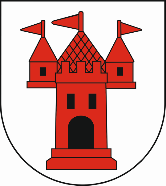 URZĄD  MIEJSKI   W   MSZCZONOWIEKARTA   INFORMACYJNAWYDANIE 2 z dnia 10.07.2020 r. Opracował:  Elżbieta Szaforska                                                                              .………………………………………..                                                                                                                                                                                       (podpis)Zatwierdził: Renata Wolak – Naczelnik Wydziału Gospodarki Gminnej          ……………………………………..                                                                                                                                                                                                  (podpis)SprawaLicencje na wykonywanie krajowego transportu drogowego  w zakresie przewozu osób taksówką Podstawa PrawnaUstawa z dnia 6 września 2001 r. o transporcie drogowym.Rozporządzenie  z dnia 4 grudnia 2007 r. w sprawie wysokości opłat za czynności administracyjne związane z wykonywaniem przewozu drogowego oraz za egzaminowanie i wydawanie certyfikatu kompetencji zawodowych .Rozporządzenie Ministra Infrastruktury z dnia 26 lipca 2018 r. zmieniające rozporządzenie w sprawie wzorów zezwolenia na wykonywanie zawodu przewoźnika drogowego i wzorów licencji na wykonywanie transportu drogowego oraz wypisów z tych dokumentów.Miejsce załatwienia sprawyUrząd Miejski w MszczonowiePl. Piłsudskiego 1, pokój Nr 8Tel. 46 858 28 31Jednostka odpowiedzialna                                          Wydział Gospodarki GminnejWymagane dokumentyWniosek  wg określonego wzoru:ZałącznikiOświadczenie członka(ów) organu zarządzającego osoby prawnej, osoby zarządzającej spółką jawną lub komandytową lub osoby prowadzącej działalność gospodarczą, że spełnia wymóg dobrej reputacji,Zaświadczenie o niekaralności opatrzone datą nie wcześniejszą niż miesiąc przed złożeniem wniosku, potwierdzające, że odpowiednio przedsiębiorca osobiście wykonujący przewozy, zatrudnieni przez niego kierowcy nie byli prawomocnie skazani za przestępstwa przeciwko życiu i zdrowiu oraz przeciwko wolności seksualnej i obyczajności, a także za przestępstwa, o których mowa w art. 59 ustawy z dnia 29 lipca 2005 r. o przeciwdziałaniu narkomanii, a ponadto nie orzeczono prawomocnie wobec nich zakazu wykonywania zawodu kierowcy.Wykaz pojazdów(marka, typ, rodzaj/przeznaczenie, numer rejestracyjny, numer VIN, rodzaj tytułu prawnego dysponowania pojazdem).Dokumenty potwierdzające:Przeprowadzenie badań stwierdzających brak przeciwwskazań zdrowotnych do wykonywania pracy na stanowisku kierowcy i brak przeciwwskazań zdrowotnych do kierowania pojazdami,Przeprowadzenie badań stwierdzających brak przeciwwskazań psychologicznych do wykonywania pracy na stanowisku kierowcy.Dowód uiszczenie opłaty za wydanie licencji i/lub wypisów z licencji lub zmianę licencji.OpłatyOpłata za udzielenie licencji-uzależniona od wnioskowanego okresu jej ważności:   - od 1-do 15 lat - 200 zł.   - powyżej 15-do 30 lat – 250 zł   - powyżej 30-do 50 lat – 300,00 zł.   - wnoszona jest z chwilą złożenia wniosku o udzielenie Termin załatwienia sprawyW terminie do 30 dni od daty złożenia wniosku oraz wymaganych dokumentówTryb odwoławczyOdwołanie można wnieść do Samorządowego Kolegium Odwoławczego 
w Warszawie za pośrednictwem Burmistrza Mszczonowa w terminie 14 dni od dnia doręczenia decyzjiUwagiPodmiot posiadający licencję  zobowiązany jest do zgłaszania organowi zezwalającemu zmian stanu faktycznego i prawnego, w stosunku do danych zawartych  w licencji w terminie 14 dni od dnia powstania zmiany.OBOWIĄZEK INFORMACYJNY Na podstawie art. 13 ust. 1 i 2 Rozporządzenia Parlamentu Europejskiego i Rady (UE) 2016/679 z 27 kwietnia 2016 r. w sprawie ochrony osób fizycznych w związku z przetwarzaniem danych osobowych i w sprawie swobodnego przepływu takich danych oraz uchylenia dyrektywy 95/46/WE (Dz.U.UE.L. z 2016r. Nr 119, s.1 ze zm.) - dalej: „RODO” informuję, że:Administratorem Państwa danych jest Gmina Mszczonów reprezentowana  przez Burmistrza Mszczonowa (adres: Plac Piłsudskiego 1, 96-320 Mszczonów, tel. kontaktowy 46 858 28 40)Administrator wyznaczył Inspektora Ochrony Danych, z którym mogą się Państwo kontaktować we wszystkich sprawach dotyczących przetwarzania danych osobowych za pośrednictwem adresu email: inspektor@cbi24.pl lub pisemnie na adres Administratora. Państwa dane osobowe będą przetwarzane w celu realizacji zadań w zakresie wydawania licencji na wykonywanie krajowego transportu drogowego w zakresie przewozu osób taksówką, zgodnie ustawą z dnia 6 września 2001 r. o transporcie drogowym, jak również w celu realizacji praw oraz obowiązków wynikających z przepisów prawa (art. 6 ust. 1 lit. c RODO).Państwa dane osobowe będą przetwarzane przez okres niezbędny do realizacji ww. celu z uwzględnieniem okresów przechowywania określonych w przepisach szczególnych, w tym przepisów archiwalnych. Państwa dane nie będą przetwarzane w sposób zautomatyzowany, w tym nie będą podlegać profilowaniu.Państwa dane osobowych nie będą przekazywane poza Europejski Obszar Gospodarczy (obejmujący Unię Europejską, Norwegię, Liechtenstein i Islandię).W związku z przetwarzaniem Państwa danych osobowych, przysługują Państwu następujące prawa:prawo dostępu do swoich danych oraz otrzymania ich kopii;prawo do sprostowania (poprawiania) swoich danych osobowych;prawo do ograniczenia przetwarzania danych osobowych;prawo wniesienia skargi do Prezesa Urzędu Ochrony Danych Osobowych 
(ul. Stawki 2, 00-193 Warszawa), w sytuacji, gdy uzna Pani/Pan, że przetwarzanie danych osobowych narusza przepisy ogólnego rozporządzenia o ochronie danych osobowych (RODO);Podanie przez Państwa danych osobowych jest obowiązkowe. Nieprzekazanie danych skutkować będzie brakiem realizacji celu, o którym mowa w punkcie 3.Państwa dane mogą zostać przekazane podmiotom zewnętrznym na podstawie umowy powierzenia przetwarzania danych osobowych, a także podmiotom lub organom uprawnionym na podstawie przepisów prawa.